Declaração de conformidadePrémioJovens MestresFicha de inscriçãoCom o apoio de: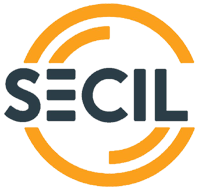 Nome do candidato:	Email:	Nome do orientador:	Email:	Instituição:	Título da dissertação:	Data da defesa pública da dissertação:	Classificação final obtida após a defesa pública:	Idade do candidato à data da defesa pública da dissertação:	Tema do RBE2020 em que se enquadra a dissertação:	                                                                                                                             O candidatoData: ___/___/2020                                                                   ______________________________            Na qualidade de orientador da dissertação confirmo as informações acima prestadas e declaro que tomei conhecimento da submissão desta dissertação ao concurso “Prémio Jovens Mestres”.                                                                                                                             O orientador         Data:  ___/___ /2020			